Методические указания к выполнению курсовой работы по дисциплине:МАКРОЭКОНОМИКАдля обучающихся 
направления 38.03.01 ЭкономикаНовосибирск  
2021Методические указания к выполнению курсовой работы по дисциплине «Макроэкономика» для обучающихся направления 38.03.01 Экономика /[сост. д-р экон. наук, профессор Р.М. Шахнович]; АНОО ВО Центросоюза РФ
 «СибУПК». – Новосибирск, 2021. – 23с.Рецензент   О.Н. Петрушенко, канд. экон. наук, доцент кафедры теоретической и прикладной экономикиМетодические указания утверждены и рекомендованы к использованию в учебном процессе кафедрой теоретической и прикладной экономики, протокол от 20 мая 2021 г. № 10.© Сибирский  университетпотребительской  кооперации, 2021СОДЕРЖАНИЕ1. Общие положения	42. Структура и содержание курсовой работы	53. Основные этапы выполнения курсовой работы	84. Требования к оформлению курсовой работы	145. Примерная тематика курсовых работ 	176. Список рекомендуемой литературы	19Приложения 	211. Общие положенияДанные методические указания предназначены для обучающихся по направлению 38.03.01 Экономика для выполнения курсовой работы по дисциплине «Макроэкономика». Методические указания составлены в соответствии с требованиями федерального государственного образовательного стандарта высшего профессионального образования третьего поколения.В современных условиях возрастает значение наук, способствующих формированию нового типа мышления, повышаются требования к специалистам, следовательно, к качеству всех форм обучения.Написание и защита курсовой работы по дисциплине «Макроэкономика» является одной из важнейших форм обучения будущего бакалавра, она вырабатывает умение самостоятельного творческого подхода к решению экономических проблем. Это особенно важно в современных российских условиях, когда от специалистов требуется умение решать задачи обеспечения качественно нового уровня развития общества, владение научными методами познания.Цель курсовой работы – закрепить, расширить и углубить знания по дисциплине, выработать навыки их применения при решении конкретных экономических и хозяйственных задач. Отсюда основными задачами курсовой работы являются: – развитие навыков самостоятельной работы с информационными источниками; – умение применять полученные знания на практике;– формирование навыков анализировать экономическую ситуацию и умение принимать самостоятельные решения по исследуемым вопросам.Общие требования, предъявляемые к курсовой работе: Курсовая работа выполняется обучающимися самостоятельно с использованием специальной литературы, законодательных и нормативных актов органов государственной власти, статистических сборников, достижений науки в области макроэкономического анализа.   Изложение темы должно быть конкретным, насыщенным фактическими данными. Все расчеты должны быть выполнены самостоятельно в полном объеме. В работе необходимо обосновать актуальность темы и сформулировать цель исследования, проанализировать современное состояние объекта исследования в целом и по выбранному направлению в частности. Особое внимание следует уделить формированию информационно-аналитической базы, которую необходимо представить в табличной или графической форме и сформулировать выводы и предложения. В процессе выполнения курсовой работы обучающийся развивает навыки обобщения материала литературных источников, работы со статистической отчетностью, самостоятельного составления таблиц, графиков, диаграмм, формулировки соответствующих выводов.Курсовая работа подготавливает обучающегося к написанию выпускной квалификационной работы, а также является основанием для выступления с докладом на научно-практической  конференции.При написании курсовой работы следует пользоваться самыми разнообразными методами научного познания: научной абстракции, анализа и синтеза, графических изображений, аналогий и сравнений, экономико-математического моделирования, экономического эксперимента.2. СТРУКТУРА И СОДЕРЖАНИЕ КУРСОВОЙ РАБОТЫСтруктурными элементами курсовой работы являются: титульный лист, содержание, введение, основная часть (три раздела), заключение и библиографический список.Последовательность и примерный объем основных структурных элементов курсовой работы приведен в табл. 1. В зависимости от состава и характера рассматриваемых вопросов общий объем курсовой работы должен составлять 26–30 страниц.Таблица 1Последовательность и примерный объёмструктурных элементов курсовой работыПервой страницей курсовой работы является титульный лист форма титульного листа приведена в приложении.Следующим обязательным структурным элементом является содержание. Оно составляется в соответствии с рубрикацией работы и детализируется до разделов и подразделов.Введение – важная часть курсовой работы, к содержанию которой предъявляются четкие требования.Во введении кратко обосновывается актуальность темы, определяется её изученность в литературе, устанавливаются цель и задачи, объект и предмет исследования, отражается практическая значимость. Введение также содержит краткое описание содержания разделов курсовой работы.Актуальность темы обосновывается анализом теоретических источников и тенденциями общественного развития.Цель курсовой работы – постановка проблемы: анализ конкретных свойств объекта исследования, выработка предложений (рекомендаций, программ, методик и т. п.), решение выявленной проблемы. Задачи курсовой работы конкретизируют цель и отражают последовательность исследований. Формулировку задач рекомендуется начинать со слов: проанализировать, разработать, обобщить, выявить, доказать, внедрить, показать, выработать, найти, определить, описать, установить, рекомендовать и др.). Как правило, в курсовой работе ставятся следующие задачи:- анализ теоретических источников по изучаемой проблеме;- определение экспериментальной базы;- выявление состояния рассматриваемого явления, а также, возможно, его причин и перспектив дальнейшего развития;- разработка практических рекомендаций.Объект исследования – процесс или явление, которое обучающийся выбрал для изучения.Предмет исследования является частью объекта исследования.  Это могут быть стороны и отношения между объектами, подлежащие непосредственному изучению и обеспечивающие повышение эффективности в решении экономических и социальных задач.Объект наблюдения – организация, на материалах которой выполнена курсовая работа.Кроме того, во введении следует раскрыть структуру работы, дать краткое описание ее составных элементов.Содержание основной части должно точно соответствовать теме работы и полностью ее раскрывать. Основная часть имеет две составляющие – теоретическую и практическую.Теоретическая часть работы характеризует уровень теоретической подготовки обучающегося по данной дисциплине. В ней на основе обзора работ отечественных и зарубежных авторов, нормативно-правовых, научно-методических и статистических материалов рассматривается сущность исследуемой проблемы, анализируются различные подходы к ее решению. Содержание теоретической части курсовой работы должно базироваться на строгом понятийном аппарате, поэтому при изложении материала необходимо давать определения (формулировки) основных понятий, используемых в работе. Теоретическую часть включают в первый раздел курсовой работы. Практическая часть состоит из одного раздела, носит аналитический и практико-рекомендательный характер.При выполнении практической части работы недопустимо ограничиваться констатацией фактов, необходимо раскрыть тенденции, вскрыть недостатки и обусловившие их причины, определить возможные варианты изменения ситуации. Вся статистическая информация по теме исследования приводится за последние годы, предшествующие году написания работы. При этом используется информация государственной и ведомственной статистики, которая имеется в сети Интернет, в библиотеке университета.В этом разделе обучающийся рассматривает проблему на примере конкретного региона, страны, группы стран, используя различные методы исследования.В заключительной части  раздела могут высказываться рекомендации (предложения) по решению тех или иных проблем, выявленных при рассмотрении изучении темы.Разделы состоят из подразделов. В конце каждого подраздела и каждого раздела необходимо подвести итог, то есть сделать выводы, которые обычно начинаются словосочетанием «таким образом» или словом «итак» и др.При формулировке выводов следует соблюдать ряд правил.Во-первых, вывод должен обобщать полученные в данном подразделе (разделе) конечные, а не промежуточные результаты. Во-вторых, в выводах нецелесообразно приводить положения, которые не важны для изложения последующего материала и не вытекают из цели работы. В-третьих, вывод нельзя подменять сообщением о результатах проделанной работы (рассмотрено, проанализировано, изучено и т. д.). В-четвертых, выводы должны быть краткими. Очень важно, чтобы в курсовой работе нашла отражение практика хозяйствования, использовались фактические данные, а также местный материал отдельных районов, предприятий, отражающий экономические процессы.Заключение – последовательное, логически построенное изложение выводов и их соотнесение с целью работы и конкретными задачами, сформулированными во введении. В заключении отражаются основные итоги проделанной работы, излагаются краткие выводы по теме исследования, формулируются предложения по использованию полученных результатов.Список источников является важной составной частью курсовой работы, он должен соответствовать теме. В список включаются не только те источники, на которые в работе имеются ссылки, но и те, которые были изучены дополнительно при исследовании темы работы. Обязательно использование научных публикаций из журналов «Вопросы экономики», «Мировая экономика и международные отношения», «Экономист», «Российский экономический журнал», «Человек и труд», «Экономическая политика» и др.В приложения помещают вспомогательный материал, который при включении в основную часть либо загромождает текст, либо затрудняет понимание работы. К вспомогательному материалу могут быть отнесены:таблицы, содержащие цифровые данные (статистические выборки, отчетные данные и т. п.);инструкции, методики, положения, должностные инструкции и другие рабочие документы, разработанные в процессе выполнения работы (или извлечения из них);иллюстрации, диаграммы, фотографии и другие документы вспомогательного характера;таблицы и рисунки большого формата (занимающие целую страницу и более).В тексте курсовой работы на все приложения должны обязательно быть ссылки.3. ОСНОВНЫЕ ЭТАПЫ ВЫПОЛНЕНИЯКУРСОВОЙ РАБОТЫОсновными этапами выполнения курсовой работы являются: выбор темы, составление библиографического списка по теме; изучение литературы и составление плана; написание текста работы. Все темы курсовой работы можно условно разделить на две группы:разрабатываемые на основе научной и учебной литературы;требующие обязательного привлечения практического материала, его самостоятельного подбора и обработки.Выбор темы курсовой работыНомер темы курсовой работы определяется по табл. 2 в соответствии с последней цифрой личного дела (шифра) обучающегося.Таблица 2Выбор темы курсовой работыТемы курсовых работ (см. п. 6) являются примерными. По согласованию с преподавателем – руководителем курсовой работы – обучающийся может изменить название темы, сохранив ее направление.Для обучающихся заочной формы обучения, работающих в системе потребительской кооперации, целесообразно выбирать темы, связанные с их производственной деятельностью, что порождает интерес к теме и обусловливает творческий характер ее раскрытия.Несколько человек могут писать курсовую на одну тему при соблюдении следующих условий: выполнение работы на различных объектах исследования, разные научные руководители; если научный руководитель один – при условии раскрытия различных аспектов темы.Кафедра исключает возможность использования единственного источника и полного заимствования работ.Составление списка источниковСписок литературы обязательно должен включать монографии и статьи из научных журналов.Изучение библиографии расширяет кругозор обучающихся, приучает к работе с книгой, прививает навыки научного исследования.При составлении библиографии следует использовать:списки литературы, рекомендованные преподавателем на лекциях и семинарах;указатели статей, опубликованные в журналах за последние годы;специальные библиографические издания;тематические и предметные каталоги в библиотеке.Для поиска литературы обучающийся может использовать предметные указатели (справочники) произведений классиков экономической теории и предметный каталог библиотеки, а также указатели журнальных статей, специальных библиографических изданий. Для экономии времени лучше пользоваться последними номерами журналов за год, где дается полный перечень статей, опубликованных в течение года.Составленный обучающимся список литературы должен быть обязательно согласован с научным руководителем, который может:дополнить список наиболее актуальными монографическими исследованиями и статьями;показать обучающемуся, в какой очередности надо изучать литературу;задать направление работы по теме и указать, на какие вопросы следует обращать внимание при работе с литературой.Подбор информационных источников осуществляется в соответствии со спецификой выбранной темы. Это издания отечественных и зарубежных авторов, они должны быть современными (обязательно включать источники годов  близких году выполнения курсовой работы). При написании курсовой работы необходимо использование законодательных и нормативных документов, периодических и статистических источников, а также материалов внутренней отчетности предприятий и организаций. Возможно обращение к источникам из интернета.Изучение литературы и составление планаПлан курсовой работы целесообразно составлять после изучения литературы. План может быть кратким или развернутым, что зависит от сложности и характера темы. Каждый раздел должен включать не менее двух подразделов (подпунктов).К плану предъявляют ряд требований:1) по содержанию:- план должен точно соответствовать теме работы;- все пункты плана должны быть соразмерны, что предполагает полное раскрытие темы;- между вопросами, рассматриваемыми в рамках темы, должна существовать логическая связь и взаимообусловленность;2) по форме: пункты плана формулируют кратко, ясно и точно.План обучающийся составляет самостоятельно, но затем обязательно согласует с руководителем курсовой работы, после чего тот утверждает план. В план рекомендуется включить 4–6 условных вопросов, охватывающих основные аспекты темы. Не рекомендуется перегружать план второстепенными деталями.Примерный план курсовых работПримерный план курсовой работы по теме «Теневая экономика: причины, масштабы, структура и тенденции» может выглядеть так:ВВЕДЕНИЕ1. СОДЕРЖАНИЕ КАТЕГОРИИ «ТЕНЕВАЯ ЭКОНОМИКА» И ЭВОЛЮЦИЯ ТЕНЕВЫХ ОПЕРАЦИЙ1.1. Подходы к определению теневой экономики и ее структуры1.2. История возникновения и механизм функционирования теневой экономики2. ТЕНЕВАЯ ЭКОНОМИКА В СТРАНАХ МИРА2.1. Основные направления теневой экономики2.2. Глобальная тенденция к росту теневых операций и ее причины2.3. Направления и перспективы сокращения масштабов теневой экономики ЗАКЛЮЧЕНИЕНаписание текста курсовой работыПри написании курсовой работы обучающийся должен показать умение грамотно, четко и последовательно излагать свои мысли, используя конспекты литературных источников и расчеты по анализу и планированию показателей финансово-хозяйственной деятельности предприятия. Написание текста, как правило, начинают с теории. Теоретические положения формулируют на основе их критического рассмотрения и осмысливания, обобщения различных точек зрения отдельных авторов.Практическая часть работы включает аналитические таблицы, выводы, суждения, основанные на результатах выполненных расчетов. Необходимо излагать свое мнение по исследуемой проблеме. При написании курсовой работы необходимы четкость и последовательность изложения сущности рассматриваемых вопросов. Все приводимые доводы должны быть логически взаимосвязаны: каждый последующий материал являлся следствием и продолжением предыдущегоТекст работы следует начинать с 3-й страницы, писать с одной стороны листа, оставляя поля для возможных замечаний рецензента. Страницы должны быть пронумерованы, в тексте следует выделить заголовки и подзаголовки (в соответствии с пунктами плана).Приводимые цитаты из произведений классиков экономической теории и другой литературы, а также статистические данные должны быть снабжены соответствующими ссылками на источники.В конце работы следует привести библиографический список в последовательности, определенной ГОСТ Р 7.05–2008: сначала законодательные материалы и статистические источники, далее в алфавитном порядке работы отечественных и зарубежных авторов и периодические издания.Сведения о книгах должны включать фамилию и инициалы автора (в именительном падеже), заглавие книги, место издания (полностью в именительном падеже, за исключением Москвы, Санкт-Петербурга – допускается указывать лишь первые буквы названия города – М., СПб.), название издательства, год издания и количество страниц.При описании статей после фамилии и инициалов автора указывается название статьи, затем через две косые линии название сборника (журнала), год издания, номер журнала и номер страницы. Если источник размещен в газете – название газеты, год, число и месяц издания.Рецензирование курсовой работыВыполненную курсовую работу обучающийся в установленный срок сдает на кафедру экономической теории для рецензирования.Руководитель проверяет работу и пишет на неё рецензию, где отмечает положительные стороны и недостатки, указывает вопросы, которые должны быть подготовлены к защите, и ставит предварительную оценку. Работы, получившие положительную оценку, допускаются к защите, при отрицательной рецензии курсовая работа возвращается обучающемуся для повторного выполнения или доработки.Защита курсовой работыПри подготовке к защите курсовой работы обучающийся должен внимательно ознакомиться с замечаниями руководителя и устранить отмеченные недостатки, внести отдельные дополнения и уточнения, подготовить ответы на поставленные вопросы.Защита курсовой работы проходит перед руководителем, где обучающийся оглашает выводы по результатам работы, обосновывает свои предложения, информирует об устранении отмеченных в рецензии недостатков, отвечает на вопросы. При защите курсовой работы обучающийся должен показать степень владения темой, умение аргументировано отстаивать свою позицию по тому или иному вопросу.Качество курсовой работы оценивается, прежде всего, по тому, насколько творчески самостоятельно, на основе знания экономических законов обучающийся раскрывает содержание темы, демонстрирует глубокое знание теории.После защиты курсовой работы обучающийся получает итоговую оценку, которая проставляется в ведомости и в зачетной книжке обучающегося. Работа оценивается по четырехбалльной системе, при неудовлетворительной оценке назначается её повторная защита.Оценка «Отлично» выставляется в том случае, если: – содержание работы соответствует выбранной теме работы; – работа актуальна, выполнена самостоятельно, имеет творческий характер,  отличается определенной новизной; – дан обстоятельный анализ степени теоретического  исследования  проблемы, различных подходов к ее решению; – показано знание нормативной базы, учтены последние изменения в законодательстве и нормативных документах по данной проблеме;  – проблема рассмотрена глубоко и всесторонне, материал изложен логично; даны  представляющие интерес  практические  рекомендации,  вытекающие из анализа проблемы; – в работе проведен количественный анализ проблемы, который подкрепляет теорию и иллюстрирует реальную ситуацию, приведены таблицы сравнений, графики, диаграммы, формулы, показывающие умение автора формализовать результаты исследования; – обширный список используемой литературы по теме работы; – по своему содержанию и форме работа соответствует всем предъявляемым требованиям. Оценка  «Хорошо»:– содержание   работы  в  целом соответствует  теме; – работа актуальна, написана самостоятельно; – дан анализ степени теоретического исследования проблемы; – основные положения работы раскрыты на достаточном теоретическом и методологическом уровне; – теоретические положения сопряжены с практикой;  – представлены количественные показатели, характеризующие проблемную ситуацию; – практические рекомендации обоснованы; – составлен список литературы по теме работы.Оценка «Удовлетворительно»:– имеет место определенное несоответствие  содержания работы заявленной теме; – исследуемая проблема в основном раскрыта,  но не  отличается  новизной,  теоретической  глубиной и аргументированностью; – нарушена логика изложения материала, задачи раскрыты не полностью; – в работе недостаточно использованы необходимые для раскрытия темы научная литература, нормативные документы, а также материалы исследований; – теоретические положения слабо увязаны с практикой, практические рекомендации носят формальный бездоказательный характер.Оценка «Неудовлетворительно»:– содержание работы не соответствует теме;– работа содержит существенные теоретико-методологические ошибки и поверхностную аргументацию основных положений;– курсовая работа носит умозрительный и (или) компилятивный характер; – предложения автора нечетко сформулированы.4. ТРЕБОВАНИЯ К ОФОРМЛЕНИЮ КУРСОВОЙ РАБОТЫКурсовую работу оформляют с использованием средств, которые предоставляются текстовым процессором MS Word (различными версиями) и распечатывают на принтере с хорошим качеством печати. Титульный листТитульный лист набирается обучающимся в текстовом процессоре MS Word. Форма титульного листа приведена в приложении 1.СодержаниеЗаголовок СОДЕРЖАНИЕ пишется прописными буквами и выравнивается по центру строки.Заголовки одинаковых степеней рубрикации необходимо располагать друг под другом. Заголовки каждой последующей ступени следует смещать вправо относительно заголовков предыдущей. Напротив каждого заголовка ставят номер начальной страницы. Строка заголовка связывается с номером страницы отточием (рядом точек). Названия разделов, введение, заключение, библиографический список и приложения пишутся прописными буквами. Форма страницы содержания приведена в приложении 2.ЗаголовкиТекст курсовой работы разбивается на разделы, подразделы. Они должны иметь названия, четко и кратко отражающие их содержание. Разделы в курсовой работе нумеруются по порядку арабскими цифрами. Подразделы нумеруются в пределах каждого раздела. Их номера состоят из номера раздела и порядкового номера, отделенного от номера раздела точкой, слова «раздел» и «подраздел» не пишутся.Введение, заключение, список литературы и приложения не нумеруются.Заголовки следует располагать по центру строки – без точки в конце и без переносов, печатать прописными буквами, не подчеркивать. Если заголовок не помещается в строке, то при разбивке его следует учитывать смысловую и логическую связь.Заголовки разделов и подразделов следует отделять от основного текста тремя межстрочными интервалами. Такое же расстояние выдерживается между заголовками разделов и подразделов. Интервал между строчками заголовка – одинарный.Каждый раздел, введение, заключение, библиографический список, приложения начинаются с новой страницы.Оформление текста курсовой работыТекст курсовой работы должен располагаться на одной стороне листа бумаги формата А4 (210×297 мм), иметь книжную ориентацию для основного текста, и альбомную, если это необходимо, – для размещения схем, рисунков, таблиц и т.п.Для страниц с книжной ориентацией рекомендуется устанавливать следующие размеры полей:верхнее – 2 см,нижнее – 2,5 см,левое – 2,5 см,правое – 1,6 см.Для страниц с альбомной ориентацией рекомендуется устанавливать следующие размеры полей: верхнее – 2,5 см,нижнее – 1,6 см,левое – 2,5 см,правое – 2 см.Для ввода (и форматирования) текста используют:шрифт – Times New Roman,размер – 14 п,межстрочный интервал – полуторный,способ выравнивания – по ширине для основного текста (для заголовков, списков и других элементов текста можно выбирать другие способы выравнивания, например, заголовки можно размещать по центру),начертание – обычное,отступ первой строки (абзацный отступ) – 1 см.Для выделения заголовков, ключевых понятий допускается использование других способов начертания (курсив, полужирное).В тексте следует использовать автоматическую расстановку переносов.Кавычки в тексте оформляются единообразно (либо « », либо “ ”).Инициалы нельзя отрывать от фамилии и всегда следует размещать перед фамилией (исключением являются библиографические списки, внутритекстовые и подстрочные примечания, в которых инициалы стоят всегда после фамилии).Курсовая работа должна быть сброшюрована.Таблицы и иллюстрацииВ курсовой работе следует использовать таблицы, которые помогают систематизировать, структурировать и наглядно представлять данные. Ссылка на таблицу в тексте обязательна. Таблицу следует располагать в тексте лишь после её упоминания.Иллюстрации (чертежи, графики, схемы, рисунки) также следует располагать в тексте после их первого упоминания, и на них обязательно должны быть ссылки.Нумерация рисунков (таблиц) может быть сквозной по всей работе или осуществляться в пределах раздела, например, Рис. 1 или Рис. 1.1. Если в работе только одна иллюстрация (таблица) ее нумеровать не следует.Ссылки и сноскиЛюбое заимствование из литературного источника (цитирование, положение, формула, таблица, отсылка к другому изданию и т.п.) должно иметь ссылку.Ссылки на таблицы, рисунки, приложения заключаются в круглые скобки.При ссылке на использованный источник из библиографического списка рекомендуется сам источник в тексте работы не называть, а в квадратных скобках ставить номер, под которым он значится в списке. В необходимых случаях (обычно при использовании цифровых данных или цитаты) указываются и страницы. например: [6, с. 4–5].В курсовой работе допускается использование сноски (помещаемые внизу страницы примечания, комментарии, связанные с основным текстом знаком ссылки). Постраничные сноски нумеруются в пределах одной страницы. СокращенияПри многократном упоминании устойчивых словосочетаний в тексте следует использовать аббревиатуры или сокращения.При первом упоминании слова или словосочетания должны быть приведены полными, а рядом в скобках указывается вариант сокращенного названия или аббревиатура. При последующих упоминаниях рекомендуется употреблять сокращенный вариант или аббревиатуру.Общепринятые аббревиатуры и сокращения, установленные государственными стандартами и правилами русской орфографии, допускается использовать без расшифровки, например: ЭВМ, НИИ, АСУ, с. (страница), т. е. (то есть) и др.Нумерация страницВ курсовой работе осуществляется сквозная нумерация страниц, начиная с титульного листа.Порядковый номер страницы следует ставить в середине верхнего поля страницы (на титульном листе, листе содержания и на первом листе введения номера страниц не ставятся). Первым нумерованным листом должна быть четвертая страница. Страницы работы следует нумеровать арабскими цифрами.Список источников Список источников – обязательный и важный элемент курсовой работы. Элементы списка располагаются в следующем порядке:Законодательные акты, директивные и нормативные материалы (законы РФ, указы президента, постановления правительства, важнейшие инструктивные документы общегосударственного уровня).Статистические источники в хронологическом порядке (официальные сборники, сообщения, обзоры и др.).Работы отечественных и зарубежных авторов (книги, монографии, брошюры и т.п.).Периодические издания (газеты, журналы).Электронные ресурсы.Примеры библиографического описания приведены в списке рекомендуемой литературы и в приложении 3.ПриложенияКаждое приложение должно начинаться с новой страницы. В правом верхнем углу пишется заголовок Приложение (с обязательным указанием номера, если приведено более одного приложения). Например, Приложение 1, Приложение 2.Если приложение занимает более одной страницы, то на его последней странице пишется, например, Окончание прил. 1, а на промежуточных – Продолжение прил. 1.5. Примерная тематика курсовых работ Динамика основных макроэкономических показателей на рубеже XXI века: проблемы, причины и перспективы.Изменение отраслевой и секторальной структуры экономики в развитых странах. Динамика и основные тенденции производства ВВП в российской экономике.Теневая экономика и ВВП: особенности взаимосвязи в странах с разными экономическими моделями.Институционализация коррупции в России и мировой опыт противодействия коррупционным схемам. Макроэкономическое равновесие (модель АD – AS). Нарушение равновесия между совокупным спросом и предложением в России.Проблема трансформации сбережений населения в инвестиционные ресурсы и способы ее решения. Фондовый рынок в системе финансирования инвестиций и инноваций.Основные источники инвестиций: изменение структуры и особенности современного этапа.Формирование благоприятного инвестиционного климата в экономике и его критерии.Иностранные инвестиции: необходимость, преимущества и методы привлечения.Модель IS – LM и общее равновесие на товарном и денежном рынке.Социальная модель государства: опыт европейских стран и выбор России. Государственно-частное предпринимательство в реализации национальных проектов: история и современность. Банки развития: зарубежный опыт и российская практика.Промышленная политика: цели, инструменты и модели. Эволюция государственного регулирования в развитых странах. Приватизация: концепции и реализация (зарубежный и российский опыт). Стабилизационный фонд: мировой опыт формирования и использования.Бюджетный дефицит как индикатор состояния государственных финансов.Налоговая политика в России и других постсоциалистических странах.Бюджетный федерализм в России и мировой опыт.Воздействие уровня монетизации и структуры денежной массы на эффективность социально-экономического развития.Золотовалютные резервы и направления их рационального использования.Статус центральных банков как элемент эффективности регулирования банковской системы: мировой опыт.Денежно-кредитное регулирование: основные ориентиры и инструменты.Денежно-кредитная и бюджетно-налоговая политика как инструменты стабилизационной политики.Цикличность экономического развития: современные тенденции и политика правительства.Цикличность развития мировой экономики и финансовые кризисы.Динамика фактического и естественного уровня безработицы в развитых и развивающихся странах.Решение проблемы занятости на разных этапах экономического развития.Особенности и динамика безработицы в России и развитых странах.Инфляция и антиинфляционная политика: зарубежный и отечественный опыт.Соотношение монетарных и немонетарных факторов в формировании инфляционных процессов в России.Политика ценовой стабильности как фактор экономического роста в Евросоюзе.Перспективы перехода к режиму таргетирования инфляции в России.Инфляция и дефляция: причины и последствия.Перегрев экономики: признаки и причины.Переход экономики России от ресурсной к инновационной модели: анализ и оценка перспектив.Проблемы конкурентоспособности российской экономики.Факторы экономического роста: теория и практика.Мировая конкуренция и кластеризация экономики.Проблема качества экономического роста и модернизация его факторов.Диверсификация российской экономики в свете мирового опыта.Валютный курс как инструмент макроэкономического регулирования.Ослабление международной роли доллара: причины и перспективы.Платежный баланс РФ и стратегия экономической политики.«Мировая экспансия» российского бизнеса: причины, направления и перспективы.Экономическая интеграция: этапы развития и модели.Мировой финансовый кризис: причины и последствия.6. СПИСОК РЕКОМЕНДУЕМОЙ ЛИТЕРАТУРЫ6.1. Основная литератураПриложение 1(форма титульного листа)Кафедра теоретической и прикладной экономикиКУРСОВАЯ РАБОТАпо дисциплине «Макроэкономика»на тему _______________________________________________________________________________________________________________Выполнил обучающийся______________________________(Фамилия, имя, отчество)Факультет экономики и управления______________________________(группа)Руководитель:ПрофессорШахнович Рувим МихайловичОценка после защиты:______________________________Дата защиты:______________________________Новосибирск 2021Приложение 2(форма листа содержания)СОДЕРЖАНИЕВВЕДЕНИЕ	3СОДЕРЖАНИЕ КАТЕГОРИИ «ТЕНЕВАЯ ЭКОНОМИКА» И ЭВОЛЮЦИЯ ТЕНЕВЫХ ОПЕРАЦИЙ………………………………………………………..6Подходы к определению теневой экономики и ее структуры	6История возникновения и механизм функционирования теневой экономики	9ТЕНЕВАЯ ЭКОНОМИКА В СТРАНАХ МИРА	14Основные направления теневой экономики	14Глобальная тенденция к росту теневых операций и ее причины	19Направления и перспективы сокращения масштабов теневойэкономики	24ЗАКЛЮЧЕНИЕ	28СПИСОК ИСТОЧНИКОВ…	30ПРИЛОЖЕНИЯ	31Приложение 3Примеры библиографического описания источниковСПИСОК ИСТОЧНИКОВО передаче субъектами РФ находящихся в федеральной собственности акций акционерных обществ, образованных в процессе приватизации: Указ Президента РФ от 27 февраля 1996 г. № 292 // Панорама приватизации. 1996. №6.О порядке зачисления в Резервный фонд нефтегазовых доходов, полученных в ходе исполнения федерального бюджета в 2011 году: Постановление Правительства РФ от 19 января 2011г. № 1 // Российская газета. – 2012. – 27 января.Российский статистический ежегодник 2009: Стат. сб. / Росстат. М., 2009. 795 с.Нельсон Р., Уинтер С. Эволюционная теория экономических измерений. М.: Финстатинформ, 2000. 474с.Никулина, И.Н. Микроэкономика: Учебник.  М.: НИЦ ИНФРА-М, 2013. 553с.Авдийский В.И., Дадалко В.А. Теневая экономика и экономическая безопасность. М.: Альфа – М.: ИНФРА. 2010. 360с.Ананченко И. Анонимные денежные переводы: [Электронный ресурс] URL: http://www.neonstudio.ru/ (дата обращения: 02.09.2020).Шаститко А.А., Кудрин А.Л. Антитраст и защита интеллектуальной собственности в странах с  развивающейся рыночной экономикой // Вопросы экономики. 2012. № 1. С. 40-53.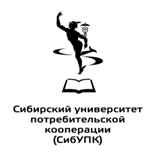 автономная некоммерческая образовательная организациявысшего образования Центросоюза Российской Федерации«Сибирский университет потребительской кооперации»Структурный элементКоличество страницТитульный лист1Содержание1Введение1–2Раздел 19-10Раздел 29-10Заключение1–2Библиографический список2–3Всего страниц25–30Приложение 1Приложение 2и т.д.Последняя цифрашифра обучаюшегосяНомер темы курсовой работы010, 20, 30, 40, 5011, 11, 21, 31, 4122, 12, 22, 32, 4233, 13, 23, 33, 4344, 14, 24, 34, 4455, 15, 25, 35, 4566, 16, 26, 36, 4677, 17, 27, 37, 4788, 18, 28, 38, 4899, 19, 29, 39, 49Басовский, Л. Е. Макроэкономика : учебник / Л. Е. Басовский, Е. Н. Басовская. — Москва : ИНФРА-М, 2019. — 202 c. — (Высшее образование: Бакалавриат). — ISBN 978-5-16-004928-1. - Текст : электронный. - URL: https://znanium.com/catalog/product/1029113.6.2. Дополнительная литература6.2. Дополнительная литература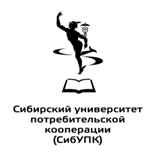 автономная некоммерческая образовательная организациявысшего образования Центросоюза Российской Федерации«Сибирский университет потребительской кооперации»